Project Restaurant Take-Over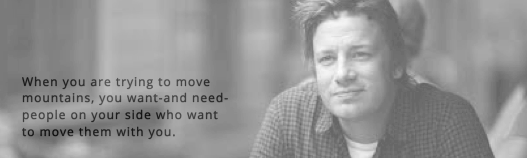 Opdracht 6: Kostprijs calculatieOpdrachtomschrijvingDit is de ideale werkvolgorde:receptuur schrijven.assortiment bepalen.kostprijsberekening maken.  Receptuur schrijvenGa uit van het recept van Opdracht 5 (ga uit van een gerecht voor 4 personen)Schrijf in hele eenheden; kilo, liter, bos,stuks.Mespuntjes, snufjes, handjes en eetlepels zijn verboden! Deze zijn namelijk niet zwart-wit te meten. Vermeld welke materialen er gebruikt dienen te worden.De werkwijze is kort en bondig geschreven, heldere stappen.Geef bij kritieke punten handige tips. Bedenk dat iedereen die kan lezen jouw receptuur moet kunnen uitvoeren! Assortiment bepalenBelangrijke punten bij het schrijven van een overzichtelijke assortimentlijst:Gebruik hele eenheden als kilo, liter, bos, stuks.Vermeld in de lijst de prijzen alleen per kilo, liter, bos of blik.Rangschik de producten op productgroep. Vermeld de tarieven op waarheid, geen fictieve prijzen!Gebruik dus de prijzen van jouw dichtstbijzijnde supermarkt. De supermarkt hanteert prijzen met BTW. In de assortimentlijst moet de BTW van de prijzen afgehaald zijn!Formule hiervoor is;   prijs : 1,06 = prijs zonder BTWKostprijsberekening makenBelangrijke punten bij het schrijven van een kostprijsberekening:Ingrediënten staan netjes onder elkaar gerangschikt.Juiste eenheden staan duidelijk vermeld.Gebruik hele eenheden als kilo, liter, bos, stuks.Correcte vermelding van hoeveelheid; 1 kilo = 1.000 gram200 gram = 0,200 kilo10 gram = 0,010 kilo3 gram = 0,003 kiloVoor het uitrekenen van de totale kosten, kosten per persoon, verkoopprijs en verkoopprijs inclusief BTW gebruik je de formules die in het schema staan vermeld. ReceptuurVul op deze plaats naam gerecht …….Aantal personen: 4 AssortimentAssortimentlijstAantal personen: 4KostprijsberekeningHoe vul ik het schema in?Ingrediënten = zet hier alle grondstoffen onder elkaar die je nodig hebt om je gerecht te maken.Eenheid = in welke eenheid is het product verkrijgbaar; kilo, liter, bos, blik.Hoeveelheid = hoeveel heb je van het product nodig in jouw recept.Prijs/eenheid = hoeveel betaal je voor één kilo, liter, bos of blik.Kostprijs = Hoeveelheid x Prijs/eenheid.Voorbeeld: 1 kilo zout kost € 0,36. Je hebt 250 gram nodig.Hoeveelheid x Prijs/eenheid = Kostprijs0,250 x 0,36 = € 0,09Nb. voor water hoef je geen bedrag in te vullen!Aantal personen: 4BeoordelingscriteriaReceptuur schrijvenBelangrijke punten bij het schrijven van een correcte receptuur zijn:Juiste hoeveelheden staan duidelijk vermeld.Juiste eenheden staan erachter. Gebruik hele eenheden als kilo, liter, bos, blik.Geef duidelijk aan welk ingrediënt je nodig hebt in het recept. Vermeld de benodigde materialen.Schrijf de werkwijze in korte en heldere stappen. Gebruik korte zinnen.Schrijf bij kritieke punten welke tips je mee wilt geven. Bedenk dat iedereen die kan lezen jouw receptuur moet kunnen uitvoeren! Assortiment bepalenBelangrijke punten bij het schrijven van een overzichtelijke assortimentlijst:Juiste eenheden staan duidelijk vermeld.Gebruik hele eenheden als kilo, liter, bos, blik.Rangschik de producten op productgroep. Vermeld de tarieven op waarheid, geen fictieve prijzen!Kostprijsberekening makenBelangrijke punten bij het schrijven van een kostprijsberekening:Ingrediënten staan netjes onder elkaar gerangschikt.Juiste eenheden staan duidelijk vermeld.Gebruik hele eenheden als Kilo, Liter, bos, blik.Correcte vermelding van hoeveelheid; 1 kilo = 1.000 gram200 gram = 0,200 kilo10 gram = 0,010 kilo3 gram = 0,003 kiloAlle berekeningen zijn juist uitgevoerd.Alle prijzen zijn afgerond tot twee cijfers achter de komma.Opmerkingen van de leerlingHier kun je bijvoorbeeld opschrijven wat je van de opdracht vond.Ingrediënten:Ctrl	Tab		is een stapje vooruit Bijvoorbeeld0,250	kilo		zout Materialen:Werkwijze:Kritieke punten:ProductEenheidPrijs/eenheid zonder BTWLeverancierZoutKilo 0,36SparIngrediëntenEenheidHoeveelheidPrijs/eenheidKostprijsZoutKilo0,2500,360,09= Totaalprijs van alle ingrediënten.Totaal Kosten Totaal Kosten Totaal Kosten = Totaal kosten gedeeld door 4.Kosten per PersoonKosten per Persoon= Kosten per persoon x 3,3.Advies verkoopprijs (z. BTW)Advies verkoopprijs (z. BTW)Advies verkoopprijs (z. BTW)= Adv. Kostprijs x 1,06.Verkoopprijs met BTWVerkoopprijs met BTWVerkoopprijs met BTW